2022 – 2023 PPS Library Schedule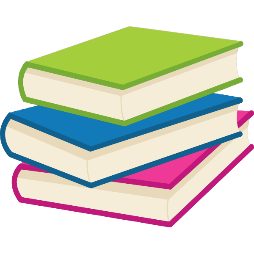 MondayTuesdayWednesdayWednesdayThursdayFriday7:40 – 8:05Bus LoopBus LoopBus LoopBus LoopBus LoopBus Loop8:15-11:15Flex TimeFlex TimeFlex TimeFlex TimeFlex TimeFlex Time11:15-12:00Lunch/PlanningLunch/PlanningLunch/PlanningLunch/PlanningLunch/PlanningLunch/Planning12:00-12:35SlayDupreeShoupeShoupeMoonBurton12:40-1:15GliddenBranningMehergLukerLukerPlanning1:20-1:55MessickBoldenCookCookCoxLee2:00-2:35McIntyrePlanningJohnstonPlanningPlanningFisher2:35-3:15DutyDutyDutyDutyDutyDutyMondayTuesdayWednesdayThursdayFriday7:40 – 8:05Bus LoopBus LoopBus LoopBus LoopBus Loop8:15-11:15Flex TimeFlex TimeFlex TimeFlex TimeFlex Time11:20-11:50LunchLunchLunchLunchLunch12:00-12:35PlanningPlanningPlanningPlanningPlanning12:40-1:15PlanningJonesBrothersMcFarlandKicklighter1:20-1:55HallmanLittleDavisBoshellStephenson2:00-2:35 NelsonTurnerBlackFielderWingo2:35-3:15DutyDutyDutyDutyDuty